Nomor Naskah: Penyerahan perjanjian hak cipta berikut harus ditandatangani dan dikirim, melalui surat, email, atau fax, ke kantor redaksi Jurnal Iptek Nuklir Ganendra di atas, sebelum artikel dapat dipublikasikan. Untuk permintaan informasi lebih lanjut silahkan kontak ke Redaksi tersebut di atas.Judul Artikel : Preliminary Study on Minor Actinide Incineration in RSG-GAS without Isotope SeparationNama Penulis: R. Andika Putra Dwijayanto, Muhammad AlfarisiePENYERAHAN PERJANJIAN HAK CIPTAHak cipta terhadap artikel tersebut di atas yang belum dipublikasi dan asli dan berikutnya, jika perlu, dan abstrak yang membentuk bagian dari padanya, yang disampaikan oleh  penulis di atas, dengan ini diserahkan ke Jurnal Iptek Nuklir Ganendra untuk sepenuhnya ke seluruh dunia, tunduk pada Hak Penulis  (sebagaimana ditentukan selanjutnya) dan aturan penerimaan artikel untuk publikasi dalam Jurnal Iptek Nuklir Ganendra. Penyerahan Hak Cipta ini meliputi semua materi yang akan diterbitkan sebagai bagian dari artikel (dalam media apapun), tetapi termasuk tidak terbatas pada tabel, angka, grafik, film, dan file multimedia lainnya. Jurnal Iptek Nuklir Ganendra berhak untuk mendaftarkan Hak Cipta terhadap artikel dalam namanya sebagai penuntut, apakah secara terpisah atau sebagai bagian dari terbitan jurnal atau media lainnya yang artikelnya disertakan.Penulis harus memiliki hak-hak berikut ( "Hak Penulis"):Semua hak dan izin penulis belum menyerahkan kepada Jurnal Iptek Nuklir Ganendra dicadangkan untuk pemilik, termasuk semua hak milik lainnya seperti hak paten atau merek dagang. Hak noneksklusif, setelah publikasi oleh Jurnal Iptek Nuklir Ganendra, untuk memberikan izin kepada pihak ketiga untuk menerbitkan versi cetak dari artikel atau terjemahannya, atau kutipan bentuk lainnya, tanpa memperoleh izin dari Jurnal Iptek Nuklir Ganendra, apabila versi format Jurnal Iptek Nuklir Ganendra tidak digunakan untuk tujuan ini dan asalkan artikel tersebut tidak akan diterbitkan dalam jurnal lain. Jika versi Jurnal Iptek Nuklir Ganendra digunakan, maka harus memperoleh izin dari Jurnal Iptek Nuklir Ganendra.Setelah publikasi oleh Jurnal Iptek Nuklir Ganendra,  hak  untuk menggunakan seluruh atau sebagian dari artikel tanpa revisi atau modifikasi, termasuk versi format Jurnal Iptek Nuklir Ganendra, dalam kompilasi cetak atau publikasi cetak lainnya dari karya penulis  sendiri, dan pada laman  penulis, dan untuk membuat salinan dari semua atau bagian dari artikel untuk digunakan penulis untuk keperluan kuliah atau ruang kelas. Hak untuk mengirim dan memperbarui artikel pada  “server e-print” selama file yang disiapkan dan/ atau diformat oleh Jurnal Iptek Nuklir Ganendra tidak digunakan untuk tujuan itu.Semua salinan artikel yang dibuat berdasar Hak Penulis  harus memuat catatan hak cipta Jurnal Iptek Nuklir Ganendra.Dengan menandatangani Perjanjian ini, penulis menyatakan dan menjamin bahwa artikel adalah asli, dan bahwa artikel belum diterbitkan di tempat lain, dan tidak sedang dipertimbangkan untuk diterbitkan di tempat lain dalam bentuk apapun, kecuali seperti yang diberikan di sini. Jika tanda tangan masing-masing penulis tidak muncul di bawah, penulis penanda tanganan  menyatakan bahwa mereka menandatangani Perjanjian ini sebagai agen resmi untuk dan atas nama semua penulis, dan bahwa Perjanjian ini dan otorisasi dibuat atas nama semua penulis. Penandatanganan penulis juga menyatakan dan menjamin bahwa mereka memiliki kekuatan penuh untuk masuk ke dalam Perjanjian ini dan untuk membuat hibah yang terkandung di dalam. 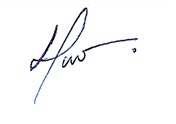 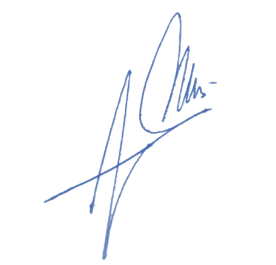 Tanda tangan para penulis							Tanggal 28 Oktober 2021_______________________________________________________________________________________R. Andika Putra Dwijayanto			Muhammad AlfarisiePernyataan EtikaJudul Artikel: Preliminary Study on Minor Actinide Incineration in RSG-GAS without Isotope SeparationNama Semua Penulis: R. Andika Putra Dwijayanto, Muhammad AlfarisieKami menyatakan bahwa:Artikel kami yang telah diserahkan ke jurnal Iptek Nuklir Ganendra untuk dinilai adalah asli atau bebas dari fabrikasi, falsifikasi, plagiasi, duplikasi, fragmentasi/salami dan pelanggaran hak cipta data/isi; serta telah ditulis oleh para penulis seperti tertera pada artikel dan belum diterbitkan di tempat lain. Artikel kami pada saat ini tidak sedang dipertimbangkan untuk diterbitkan oleh jurnal lain dan tidak akan dikirimkan ke jurnal lain untuk dinilai, pada saat artikel kami sedang dinilai oleh jurnal ini. Artikel kami tidak mengandung pernyataan yang melanggar hukum, memfitnah atau lainnya dan tidak mengandung bahan yang melanggar hak-hak pribadi atau hak milik dari setiap orang atau badan lainnya. Tandatangan Penulis  							Tanggal 28 Oktober 2021R. Andika Putra Dwijayanto			Muhammad Alfarisie